PREZENTACE VÝUKOVÉ POMŮCKYNázev školy: Mateřská škola Chomutov, příspěvková organizace, součást Školní pěšina 5212, Chomutov, pomůcky využívají všechny třídyPomůcky:Hodnocení 1. třídy „U broučků“ – děti ve věku 2,5 – 4 roky Albi tužka u dětí rozvíjí zájem o knihy, pozitivní vztah ke knihám a zájem dozvídat se nové věci. Ve třídě máme několik knih s různými tématy, jako např. „Zvířátka v Zoo“ „Zvířátka na statku“ „Moje první barvy a tvary“ a spoustu dalších. Děti mají nejraději knihy s písničkami a „Sluchové pexeso“, které se hraje jako klasické, ale děti si musí pamatovat zvuk. Nejvíce využíváme knihy při ranních hrách, kdy je ve třídě menší počet dětí, aby co nejvíce dětí mělo možnost se vystřídat. Pohádkovou knihu                        „O perníkové chaloupce“ využíváme ke čtení před spaním. Práce s Albi tužkou děti moc baví a pracují s ní téměř denně.Hodnocení 2. třídy „ U vodníčků“ - děti ve věku 4 – 5,5 letAlbi tužka je vhodná pro děti od tří let, rozvíjí u dětí slovní zásobu, orientaci na ploše (nahoře, dole, vlevo, vpravo). Rozvíjí zrakovou percepci u dětí hledáním detailu na obrázku. Děti s tužkou pracují rády, většina dětí se s pomůckou setkala poprvé. Děti pracují u stolečku samostatně nebo v kolektivu, kdy si knihu a tužku střídají.  Pedagog může na děti jen dohlížet nebo do hry s tužkou zasáhnout např. otázkou „ Najdi modré auto“ apod., rozvíjet konverzaci nad knihou, zda už byli v ZOO, jaké zvíře tam viděli, jaký pokojík mají doma, kdo s nimi v pokojíku bydlí apod. Podporuje se tím slovní zásoba                    a souvislé vyjadřování, kdy dbáme na správnou výslovnost. Je dobré si na aktivitu vyčlenit delší časový úsek, protože činnost děti baví a dávají svými podněty, iniciativou a komentáři činnosti nový rozměr. Knihy jsou velice pěkně zpracované, pro děti srozumitelné a zajímavé.Hodnocení 4. třídy „ U trpaslíků“ - děti ve věku 5 – 7 let	Ve třídě předškoláků využívala paní učitelka Albi knihy k tématům v průběhu celého roku. Děti pracovaly s knihou „Česká republika“ – poznávaly významné české osobnosti, českou vlajku, vyprávěly si o dovolené s rodiči. S knihou „Atlas světa“ a nafukovací zeměkoulí se děti seznamovaly se světadíly i jednotlivými státy v Evropě. V knize „Člověk a příroda“ se děti zamýšlely nad ekologií a ochranou přírody. Kniha „Lidské tělo“ je dětmi jedna z nejžádanějších. Je velmi dobře namluvená. Často využívaná byla také kniha „Když roboti brebentí“, která se věnuje výslovnosti, se kterou mají velké problémy i děti v předškolní třídě a také kniha „Moje první písmena“, která obsahuje vtipná říkadla. Nejen knihy, ale také hry jsou velice dobře zpracované tak, aby s nimi získávaly děti nové poznatky, ale zároveň se u nich i dobře bavily. 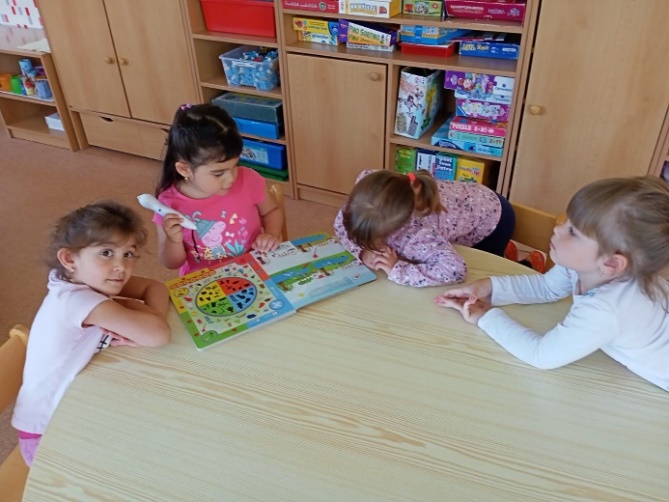 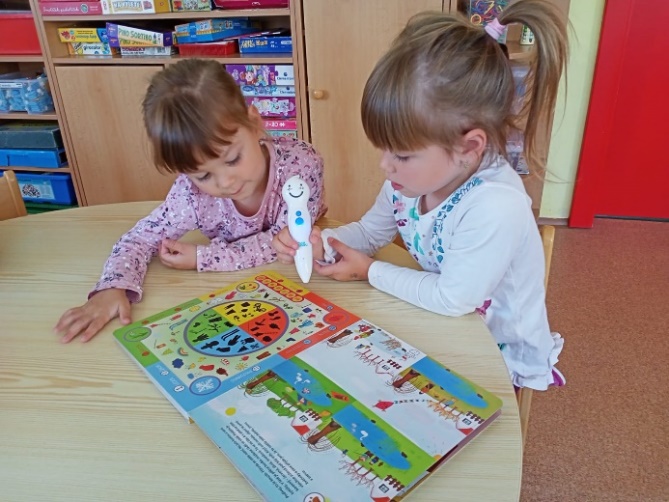 Zpracovaly: Bc. Monika Chloupkováse svým pedagogickým sboremNázev pomůckyInternetový odkazNafukovací globus 50 cm - zvířatahttps://www.attipas.cz/nafukovaci-globusy-caly/nafukovaci-globus-50-cm-zvirata/Albi tužka s knihou Hravá angličtinahttps://eshop.albi.cz/albi-tuzka-s-hravou-anglictinou/kniha Lidské tělohttps://eshop.albi.cz/kniha-lidske-telo/kniha Zpívánky 2https://eshop.albi.cz/kniha-zpivanky-2/kniha Svět zvířathttps://eshop.albi.cz/kniha-svet-zvirat/kniha Dopravahttps://eshop.albi.cz/kc-kniha-doprava/kniha Moje první písmenahttps://eshop.albi.cz/kniha-moje-prvni-pismena/kniha Hravé učeníhttps://eshop.albi.cz/kniha-hrave-uceni/kniha Když roboti brebentíhttps://eshop.albi.cz/kc-kniha-kdyz-roboti-brebenti/#obsahkniha Zvířátka na statkuhttps://eshop.albi.cz/kniha-zviratka-na-statku/kniha Česká republikahttps://eshop.albi.cz/kc-kniha-ceska-republika/kniha Atlas světahttps://eshop.albi.cz/kniha-atlas-sveta/kniha Moje první číslahttps://eshop.albi.cz/kniha-moje-prvni-cisla/kniha Betlémhttps://eshop.albi.cz/kouzelne-cteni-betlem/kniha Denní činnostihttps://eshop.albi.cz/minikniha-denni-cinnosti/kniha Když myšky šeptajíhttps://eshop.albi.cz/kniha-kdyz-mysky-septaji/kniha Můj světhttps://eshop.albi.cz/kc-kniha-muj-svet/kniha Adventní kalendářhttps://eshop.albi.cz/adventni-kalendar-kouzelne-cteni/kniha Moje první barvy a tvaryhttps://eshop.albi.cz/kniha-moje-prvni-barvy-a-tvary/kniha Pohádkové učeníhttps://eshop.albi.cz/kniha-pohadkove-uceni/kniha Člověk a přírodahttps://eshop.albi.cz/kniha-clovek-a-priroda/kniha Zvířátka v ZOOhttps://eshop.albi.cz/kniha-zviratka-v-zoo/kniha O perníkové chaloupcehttps://eshop.albi.cz/kniha-o-pernikove-chaloupce/puzzle Náš leshttps://eshop.albi.cz/puzzle-nas-les/kniha Povolání - lékařhttps://eshop.albi.cz/minikniha-lekar/pexeso Zvuky kolem náshttps://eshop.albi.cz/kc-hra-pexeso-zvuky-kolem-nas/hra Pohádkové bytostihttps://eshop.albi.cz/hra-s-pucliky-pohadkove-bytosti/kniha Lesní zvířátkahttps://eshop.albi.cz/minikniha-pro-nejmensi-lesni-zviratka/